Need  and 					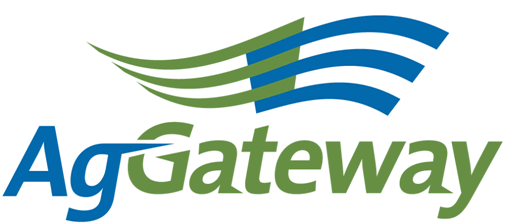 Membership & CommunicationsMeeting Agenda/Notes  Agenda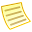  2010-03-12 (Friday)	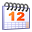  10:00 AM CST  60 minutes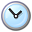   866.507.7214  2778310#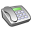   http://www.aggateway.org/Default.aspx?tabid=564 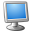 Contact: Chip Donahue  Chair  217.971.5788 cell DonahueCharlesH@JohnDeere.com   Attendees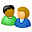 TimeTopicTopicTopic LeaderDesired OutcomeNotesMeeting NotesMeeting NotesNote-taker assignedMarianne EmbreeAgGateway Antitrust PolicyAgGateway Antitrust PolicyC. DonahueAgreement to abide by itAll Agreed0:100:10Review Action ItemsC. DonahueReview of action items from last meeting  NoneNewsletter C. BartenhagenFinalize March Newsletter Would like to get out at end of 3rd week in March.  Article on mid-year meeting.  Looking for an article from Seed council.  Lorie Gasso suggested an article on UTF-8 which is for Agiis and in the testing phase.Action: Lorie to put together an article regarding UTF-8Press ReleasesC. DonahueIdentify any news items that might merit a press releaseAssign Press Release Lead?Enhanced Feed Connectivity project news letter sent out.Recent enhancements in Agiis regarding UTF-8 may be good.Style Sheet for New AGW tagline D. CraftCompleted. Style sheet is posted on the AgGateway site.Managing E mail lists, etc. Rod ConnerSituation, work group to addressAction:  Chip request that M&C to review the current policy/procedures and determine how to maintain the email lists. (Done)CP Council concerned with the accuracy of their lists.  How can we manage subscriptions to various email lists?  CP sending an email which will allow people to opt-out of the list if they want.  How do we continue and how can we address this for all councils?M&C – should build on existing newsletter email list and policies regarding collecting email addresses for individuals who may be interested in receiving various email notifications.  Chip would bring back recommendation from the M&C committee.Chip Donahue, Tim Piper, Marianne Embree, Charissa willing to work on this project.  This will be offline to bring back recommendationsAction: Tim to set up meeting regarding email subscriptions.Strategic Objective #4 M&C SupportC. DonahueIdentify actions the M&C committee can take or initiate to support Delayed until EVP on boardM&C Vice Chair, LiaisonsC. DonahueStatus UpdateStill looking for a volunteer to be Vice Chair for this committee.  Incentive: Name in the newsletter!!!Additional BusinessCommitteeNo additional business0:100:10Commitments/ Action ItemsC. DonahueAgreement on commitments made (Action Items):CCP Meeting Update Annual Conference UpdateAction: Lorie to put together an article regarding UTF-8Action: Tim to set up meeting regarding email subscriptions.CCP – Meeting is set up for June 15th 3:30pm in Upcoming MeetingsC. DonahueAgreement on scheduleNext Meeting on April 9, 2010 at 10:00 am CST.